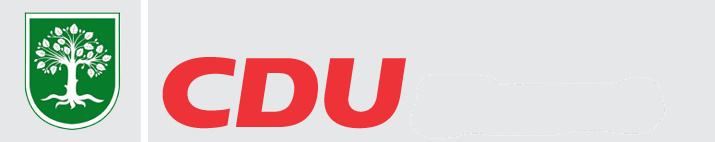 CDU Fraktion Bocholt, Postfach 1264, 46362 BocholtAn denBürgermeister der Stadt Bocholt- Per Mail -juergen.mecking@mail.bocholt.de gerlinde.visser@mail.bocholt.deAntragThema: XXXDatum: XX. Monat 2023Gremium: XXXSehr geehrter Herr Bürgermeister,- ggf. Einleitung -Antrag:- Antragstext -Begründung:- schriftliche Begründung –Wir bitten um Aufnahme in die Tagesordnung der kommenden Sitzung des oben genannten Gremiums.Freundliche Grüßegez. XXX						gez. XXX
Stadtverordneter					Stadtverordnetergez. XXX						gez. Burkhard WeberStadtverordnete					Fraktionsvorsitzender